     Azərbaycan Respublikasının                                                  Permanent Mission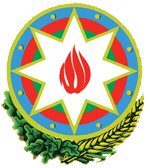            Cenevrədəki BMT Bölməsi                                          of the Republic of Azerbaijanvə digər beynəlxalq təşkilatlar yanında                                    to the UN Office and other               Daimi Nümayəndəliyi                                        International Organizations in Geneva       _______________________________________________________________________________  237 Route des Fayards, CH-1290 Versoix, Switzerland   Tel: +41 (22) 9011815   Fax: +41 (22) 9011844   E-mail: geneva@mission.mfa.gov.az   Web: www.geneva.mfa.gov.azCheck against deliveryUN Human Rights CouncilFifth Intersessional Meeting on Human Rights and the 2030 AgendaStatementdelivered by the Permanent Mission of the Republic of Azerbaijan to the UN Office and other International Organizations in GenevaGeneva, 19 January 2023Thank you, Mr. Chair. Azerbaijan is pleased to be a member of the core group of 2030 Agenda backing this intersessional meeting. We thank all the speakers for their valuable contribution to the understanding of importance of integrating human rights into the implementation of SDGs.The theme of this intersessional is very timely and important from the perspective of both past challenges and future opportunities. Given the recent crisis of pandemic that the globe has been facing together with its adverse effects on human rights, it is high time to take a stock of what has been achieved and what are the challenges impeding our common goal of leaving no one behind.We believe that the challenges and problems faced by the developing countries should also be taken into account while encouraging integration of human rights into the SDG actions and the cooperation between High Level Political Forum and this Council should be informed by this approach. It is therefore, important that assistance and capacity building measures be central to policy solutions supporting a human rights-enhancing economy.Ensuring implementation of SDG6 on water and sanitation while building sustainable cities and villages is one of the main goals of Azerbaijan in ongoing reconstruction and rehabilitation of its liberated territories which is aimed among others at restoration and effective enjoyment of human rights of our displaced population.The establishment of a just, equitable and inclusive model of sustainable development for everyone remains one of the key priorities for Azerbaijan. In the view of this and acknowledging global trends, the Government set the country’s long-term development vector and pathways to socio-economic and environmental development through national priorities that has been presented in our third Voluntary National Report of 2021.I thank you.